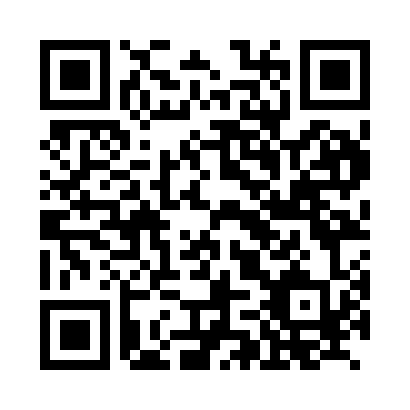 Prayer times for Zogenweiler, GermanyMon 1 Jul 2024 - Wed 31 Jul 2024High Latitude Method: Angle Based RulePrayer Calculation Method: Muslim World LeagueAsar Calculation Method: ShafiPrayer times provided by https://www.salahtimes.comDateDayFajrSunriseDhuhrAsrMaghribIsha1Mon3:035:281:265:409:2411:412Tue3:035:281:265:419:2411:413Wed3:035:291:265:419:2411:414Thu3:045:301:275:419:2311:415Fri3:045:301:275:419:2311:416Sat3:045:311:275:419:2211:417Sun3:055:321:275:419:2211:418Mon3:055:331:275:409:2111:419Tue3:065:341:275:409:2111:4010Wed3:065:341:275:409:2011:4011Thu3:075:351:285:409:1911:4012Fri3:075:361:285:409:1911:4013Sat3:075:371:285:409:1811:3914Sun3:085:381:285:409:1711:3915Mon3:085:391:285:409:1611:3916Tue3:095:401:285:399:1511:3917Wed3:095:411:285:399:1511:3818Thu3:105:421:285:399:1411:3819Fri3:105:441:285:399:1311:3620Sat3:115:451:285:389:1211:3421Sun3:115:461:285:389:1111:3122Mon3:145:471:285:389:0911:2923Tue3:175:481:295:379:0811:2724Wed3:195:491:295:379:0711:2425Thu3:225:511:295:369:0611:2226Fri3:245:521:295:369:0511:2027Sat3:275:531:295:359:0311:1728Sun3:305:541:295:359:0211:1529Mon3:325:551:285:349:0111:1230Tue3:355:571:285:349:0011:1031Wed3:375:581:285:338:5811:07